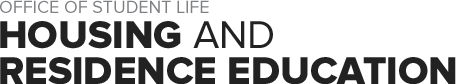 OverviewOrganizations that fall under the “Involved Living” umbrella include Community Councils, Black Student Association (BSA), Multicultural Understanding through Nontraditional Discovery Opportunities (MUNDO), National Residence Hall Honorary (NRHH), Residence Halls Advisory Council (RHAC), Off the Lake Productions (OTL), Cultural Ambassadors for Resident Enrichment (CARE), The Ohio State Welcome Leader (OWL) Program, and the Residential Leadership Program (R-LEAD).“Involved Living Organizations” refers to Black Student Association, Multicultural Understanding through Nontraditional Discovery Opportunities, National Residence Hall Honorary, Residence Halls Advisory Council, Off the Lake Productions, and Cultural Ambassadors for Resident Enrichment.“Residential Programs” refers to opportunities that do not have a governing student executive board. This includes the OWL Program and R-LEAD Program. While some of the items noted in this handbook are true for residential programs, this handbook is outlined specifically for advisors of Community Councils and Involved Living Organizations. All expectations set in the Involved Living Handbook are minimum expectations. Organizations and advisors may impose stricter expectations so long as those changes do not contradict the expectations set in this document. Programming: Core Values & Learning Outcomes The Department of Housing and Residence Education has identified the following core values and learning outcomes as essential to the efforts of creating the extraordinary student experience at The Ohio State University. Experiences offered to students must provide a balance of all Core Values throughout the academic year.Core Value: Create Community We build relations, are accountable to self and others, participate in activities, and demonstrate responsible citizenship. As a result of the experience and services provided by Housing and Residence Education: Residents will demonstrate engagement with the university community. Residents will build meaningful relationships within their living environment. Core Value: Advocate WellnessWe take an active role in all aspects of wellness for ourselves and those in our community.As a result of the experience and services provided by Housing and Residence Education: Residents will be able to identify holistic wellness practices. Residents will have a thorough awareness of healthy habits related to alcohol and substances. Core Value: Promote Inclusion We engage in respectful dialogue, confront incidents of bias, and strive to use inclusive language, and acknowledge and celebrate differences.As a result of the experience and services provided by Housing and Residence Education:Residents will experience opportunities to increase their understanding of themselves in relation to others.Residents will have a thorough understanding and appreciation of cultural and human differences.  Core Value: Enhance Learning We connect experiences in and out of the classroom, by engaging with faculty, exploring professional opportunities, and developing life-skills. As a result of the experience and services provided by Housing and Residence Education: Residents will be aware of faculty and academic resources in the residence halls and on campus that support their success. Residents will engage in intellectual exchanges in their residence hall environment with fellow students, faculty, and staff.Advisor Network This is a brief list of offices and people who support your work as advisors.Hall Director Role in the Advising ExperienceThe Hall Director that oversees the budget containing community council funds must have a first-person perspective in knowing what spending is happening within their community council and how funds are being spent. An Assistant Hall Director (AHD) advisor will directly manage the community council budget.While all AHDs will advise the community council, one advisor should be assigned to oversee the budget closely and meet with the treasurer regularly.Hall Directors must support community council efforts and encourage residents to get involved.Being present at Community Council meetings, executive board meetings, and community council programs is a crucial way for you to show your support. Seek a balance of visibility at all three types of gatherings. There should be at least one AHD advisor at each community council event.Hall Directors must be able to provide a first-hand account of what developments are taking place within their community council, especially in terms of what the council is voting on every week.All senior staff should be familiar with the contents of the Involved Living Handbook.All senior staff are responsible for ensuring Community Council expectations are met through the residents who serve on Community Council.Community CouncilsAdvising Community CouncilEach Community Council will have an advising team and an advising support group. These are comprised of different people. Please refer to the descriptions below.Advising Team: This team is comprised of 1-3 AHDs within that community and one HD/HC that supervises one of the AHD advisors and checks in with the AHD advisors periodically.AHDs will be expected to serve as the lead advisor(s) unless otherwise discussed with their supervisor. The expectation will be that all HD/HCs within each community council will support the AHD advisor(s) in general responsibilities such as budget and ledger management.Specific advising roles will otherwise be at the discretion of the advising team as long as there are clear roles, responsibilities, and expectations established. (Please refer to “Community Council Advisor Expectations” Section)Advising Support Group: This group is comprised of the AHD advisors and the HDs from each community/building.It is recommended that each advising support group to meet at least once a month to troubleshoot issues, communicate concerns, and check-in with one another. As a reminder, Leadership & Involvement Specialist, Leah Wheeler, is available for all advising needs and concerns, as well.Community Council BudgetsEach hall or complex within the community council will need to allocate 25-40% of their student activity fee towards the community council budget. Your Community Council Advising Support Group will need to decide which complex will house the community council funds in their Community Council sub-account that is overseen by an AHD advisor and the council treasurer(s). Each complex will write a check/transfer money to that account for expenses.This means that all Community Council funds will be spent from that complex’s Huntington cards. No additional Huntington cards should be opened for the council.Advisors of the council need to track expenditures in the designated complex subaccountThe main account ledger will have a subaccount for Community Council as well as RA and other senior staff funds. The Community Council expenditures should only come out of its sub-account funds.At the end of the semester, we will check in to see what funds have or have not been spent to determine if spring activity fees need to be funneled into Community Council.The Community Council Ledger host account should write a check at the end of the semester or year for funds that were not spent back to their council partners’ budgets.Your ledger should be saved in more than one place in case of emergencies This could include a computer crashing, accidental deleting of the file, etc.Create a sub-account for Community Council and allocate your funds.Then write a check to the complex that will house the Community Council’s funds. If you are that complex, deposit checks and allocate all deposited funds into the Community Council subaccount.Organization ExpectationsCommunity Council Advisor ExpectationsAt least one senior staff advisor must be present at each meeting and most programs.Help the organization keep records of meeting notes, pictures from events, and assess each event after it has happened. These items will be crucial for your organization report at the end of the year.We ask this of advisors partially because no financial decisions can be made without an advisor present at meetings. It is also because community councils should feel like a priority and feel supported by their advisor(s).A senior staff advisor must initiate and oversee the recruitment process for community council executive board members using the timeline outlined by the Leadership & Involvement Specialist. The timeline can be found in the appendices. The Community Council executive board application will be centrally run by the Student Involvement & Leadership Committee. However, a guideline for what can be included in recruitment is in appendices 2.Please see appendices 4 for the recruitment timeline. For the academic year 2022 – 2023, Community Council rosters are due Tuesday, 9/13. Senior staff advisors must meet one-on-one with specific executive board members on a biweekly basis, at a minimum. Specific outlines for these executives are as follows: President One-on-One: Review the president’s agenda for upcoming executive board and general body meetings; reflections on how the president will engage and encourage participation from their executive board peers; preemptive academic and conduct wellness conversations; and how the president’s plans to ensure accountability and delegation of responsibility for ongoing projects. Treasurer One-on-One: Review audits of organization income and expenses; review of funding requests that will be brought to the executive board and/or general body for discussion and voting; review of how the treasurer intends to share financial reports; preemptive academic and conduct wellness conversations; and review of planned expenses to occur between one-on-one meetings. Additional One-on-Ones: While president and treasurer 1:1s with senior staff are required, it is up to you whether you have meetings with your other execs. We would suggest that you meet with the rest of your execs at least once a semester. You could have the president meet with these folks more often or just split up advising 1:1s with all your community council advisors. Example: Advisor 1: President, Vice PresidentAdvisor 2: Treasurer, Sustainability chair, RHAC senatorsAdvisor 3: Marketing Chair, MOCA rep, A senior staff advisor must review the financial ledger with the treasurer on a biweekly basis, at minimum, using the ledger, as well as any other optional fiscal resources you find helpful.Fiscal resources can be found on the Housing and Residence Education Shared Documents Microsoft Team in the "Financial Resources" folder. 25-40% of each building's student activity fee should be allocated to Community Council funds.All financial decisions should be approved by students as the money we receive comes from their student fee and because our organizations are student led.Updated ledgers are to be uploaded to the “Financial Resources” folder by the primary advisor by the first Friday of each month. The link to that folder will be provided in outlook calendar invites.Senior staff are required to review the financial ledger with their Assistant Director at least once a semester.Senior Staff must assist the community council in completing student organization registration requirements through Student Activities.Housing and Residence Education staff will work with council primary leaders to update the General Information, Roster, Constitution, and Goals for each organization through the student organizations management system.Only listed primary leaders can see all the data that needs to be completed. “Primary leaders” are typically the president and treasurer for the organization.The Leadership & Involvement Specialist will give all advisors access to their communities, but advisors will need to add their president and treasurer as the primary leaders.Advisors will need to work with the students during a 1:1 to go through registration needs.Community Council Student Organization Exemptions and Other DetailsCommunity councils are eligible to use resources available to all registered student organizations including graphic design and marketing support, meeting space reservations, and Resource Room line-of-credit.As of Spring 2020, community council advisors and treasurers are not required to attend training through Student Activities. Training for these roles will be provided by staff in Housing and Residence Education during Training and during the Involved Living Summit.Community councils are not eligible to apply for Student Activity Fee Operating or Programming Funds.Registration details can be found here:https://activities.osu.edu/involvement/student_organizations/requirements/registration/    A senior staff advisor must collaborate with the Community Council to organize a spring retreat for that specific Community Council executive board. The retreat must be completed before the end of January and must include a leadership development component and calendar planning to organize the Community Council’s spring semester plans. Resources to assist with this retreat can be found on the Involved Living Website. Community Council ExpectationsThis handbook outlines expectations that must be fulfilled by a community council as an organization. Apart from the treasurer and other specialized required roles, specific role responsibilities have not been created. A president and secondary leader must be identified per Student Activities’ student organization registration requirements. It is the responsibility of the organization to refer to their constitution to determine which additional positions will make up the community council executive board and how to organize the council to fully meet the expectations below. Required Executive Board Positions:President: Each community council must identify a president as this role serves as a primary leader in the student organization management system for that council. This role is also sometimes the main point of contact to reach the entire executive board.Treasurer: Each community council must identify a treasurer as this role serves as a secondary leader in the student organization management system for that council. This role oversee all financials and keeps their executive board informed and asks budget related questions to aid in program planning.Black Student Association (BSA) Representative: Each community council must identify an executive board or general body member to attend BSA meetings to serve as the BSA Representative for that council. Responsibilities fulfilled by this role include attending a minimum of three BSA meetings per semester, collaborating with BSA on one event per academic year, and promoting BSA in their residential community. The BSA representative must be able to attend at least three BSA meetings which are held on Thursdays at 7 pm.   Residence Halls Advisory Council (RHAC) Senator (1 per building/complex): Each Community Council must send at least one executive board or general body member per hall to attend RHAC meetings and serve as the RHAC Senator for that hall. Please note that failure to meet this expectation may result in loss of RHAC Grant funding. Responsibilities fulfilled by this role include attending RHAC meetings to act as a liaison between their hall and RHAC, advertising RHAC events, and serving on RHAC committees if interested. Committee work is held outside of RHAC meetings and lasts for one hour each week. The RHAC Senator must be able to attend RHAC meetings on Tuesdays from 7:00-8:00 pm. Please refer to this list to see how many RHAC senators are needed within your Community Council (please note that this list could change based on re-structuring happening in Res Life).Multicultural Understanding through Non-traditional Discovery Opportunities (MUNDO On-Campus Ambassador) (MOCA): Each community council must identify an executive board or general body member to attend MUNDO meetings and events by serving as a MUNDO On-Campus Ambassador. Responsibilities fulfilled by this role will include helping to actively recruit for MUNDO; making sure their hall communities and councils are aware of MUNDO meetings and events; actively participating in weekly MUNDO General Body Meetings and other MUNDO events/programming; and performing other duties assigned by the Nontraditional Discovery Opportunities (NDO) Student Learning Facilitator. Reach out to Julio Mayo.2 with any questions. MOCAs must be able to attend MUNDO meetings on Mondays from 6:30-8:00pm.  Expectations:Community Councils will be primarily responsible for organizing and implementing social programming. Educational programming will be the focus of RAs and senior staff. Community Councils can connect with advisors if they desire to create programming outside of the social aspect.Each community council must be registered as a student organization with the Student Activities office. The status of registration must be either “active”, “new/re-established”, or “established”. This must be completed before the close of the fall registration window (Oct. 30). Each community council must have a minimum of five (5) Ohio State student members. Of the five members, three (3) members must be identified as executive board members of the organization and operate as the president, secondary leader and treasurer. Each community council President and Treasurer must electronically submit an Organization Transition Report by April to their senior staff advisor to help keep records for future leaders.Each community council must host at least two general body meetings each month.Each community council must host at least two executive board meetings each month. Community council programming should align with Housing and Residence Education’s values and community councils will be primarily responsible for organizing and implementing building-wide social programming. Each Community Council must complete an eRezLife entry for all programs. Check out the tutorial for instructions: https://involvedliving.osu.edu/posts/documents/erezlife-tutorial.docx  We ask this of our organizations so that we have assessment data when Ohio State leadership asks us what we are providing in our residence halls.Each Community Council must approve all expenses prior to spending through voting procedures that is open to general body discussion and voting. Each Community Council must complete one service program per academic year.Each Community Council is encouraged to submit at least two “Of The Month” NRHH recognition online submission entries per month here: https://otms.nrhh.org/ Each Community Council executive board member must attend the Involved Living Summit on Sunday, September 18, 2022.Before the end of January, each Community Council must collaborate with a senior staff advisor to organize and host an internal leadership development and calendar planning retreat.  Involved Living Organization (ILO) ExpectationsInvolved Living Organization Advisor ExpectationsAt least one senior staff advisor must be present at each executive board meeting, ILO meeting, and program.Help the organization keep records of meeting notes, pictures from events, and assess each event after it has happened. These will be crucial for your ILO transition report at the end of the year.We ask this of advisors partially because no financial decisions can be made without you present at meetings. It is also because your ILO should feel like a priority and feel supported by their advisor(s).Senior staff must assist ILO in completing student organization registration requirements through Student ActivitiesHousing and Residence Education staff should work with ILO primary leaders to update the General Information, Roster, Constitution, and Goals for each organization through the student organizations management system.Only listed primary leaders can see all the org data that needs to be completed. “Primary Leaders” are typically the President and Treasurers who can then updated items for the org within the student org management system.The leadership & Involvement Specialist will give all advisors access to their communities, but advisors will need to add their primary leaders.Advisors may need to work with the students during a 1:1 to go through registration needs.Registration details can be found here:https://activities.osu.edu/involvement/student_organizations/requirements/registration/    A senior staff advisor must oversee the recruitment process for Involved Living Organization executive board members, but the process will be created by the exec board. Once recruitment procedures and timelines are determined, the process details should be emailed to the Leadership & Involvement Specialist.Senior staff advisors must meet one-on-one with all executive board members on a biweekly basis, at minimum. Specific outlines for conversations with executive board members are as follows: President One-on-one: Review the president’s agenda for upcoming executive board and general body meetings; reflections for how the president will engage and encourage participation from their executive board peers; preemptive academic and conduct wellness conversations; opportunities for collaboration with other ILOs and Community Councils, and how the president’s plans to ensure accountability and delegation of responsibility for ongoing projects. This role should be advised by a Housing and Residence Education ILO advisor and not an external advisor.Treasurer One-on-one: Review audits of organization income and expenses; review of funding requests that will be brought to the executive board and/or general body for discussion and voting; review of how the treasurer intends to share financial reports; preemptive academic and conduct wellness conversations; and review of planned expenses to occur between one-on-one meetings. This role should be advised by a Housing and Residence Education ILO advisor and not an external advisor.Other positions: Senior staff advisors must meet one-on-one with additional executive board members to discuss a review of that member’s performance of their primary responsibilities and check in with them at least once a semester.A senior staff advisor must review the financial ledger with the treasurer on a biweekly basis, at minimum, using the ledger, as well as any other optional fiscal resources you find helpful.Fiscal resources can be found on the Housing and Residence Education Shared Documents Microsoft Team in the "Financial Resources" folder. All financial decisions should be approved by students as the money we receive comes from their student fee and because our organizations are student led.Updated ledgers are to be uploaded to the “Financial Resources” folder by the primary advisor by the first Friday of each month. The link to that folder will be provided in outlook calendar invites.At least once a semester, the Leadership & Involvement Specialist will check in to see how the organization is doing, talk about finances for your organization and future plans.All advisors must complete Advisor Training hosted by Student Activities by the fall registration deadline (Oct. 30). Note: Student Activities’ Advisor Training is separate from Housing and Residence Education facilitated training. Both are required for an Involved Living Organization advisor.Advisors selected after Oct. 30 must complete Advisor Training by the spring registration deadline (April 15). Advisors may not fulfill their responsibilities until Advisor Training has been completed.Advisor Training hosted by Student Activities must be completed every two years.Advisors who have never been registered with Student Activities as an advisor must attend Student Activities’ Advisor Training at an in-person (or potentially virtual) session. Advisors who are already registered with Student Activities as an advisor and has attended the in-person session may “renew” their Advisor Training online. Visit https://activities.osu.edu/involvement/student_organizations/requirements/training/ for more information. A senior staff advisor must collaborate with the organization to organize a spring retreat for that specific Involved Living Organization executive board. The retreat must be completed before the end of January and must include a leadership development component and calendar planning to organize the ILO’s spring semester plans. It is suggested to host a transition meeting at the end of the academic year as well.Involved Living Organization (ILO) ExpectationsEach ILO must be registered as a student organization with the Student Activities office. The status of registration be either “active”, “new/re-established”, or “established”. This must be completed before the close of the fall registration window (Oct. 30). Each ILO must have a minimum of five (5) Ohio State student members. Of the five members, three (3) members must be identified as executive board members of the organization and operate as the president, secondary leader and treasurer. Fall recruitment must be completed by October 30. Final rosters must be sent via email to the Leadership & Involvement Specialist and senior staff advisors. Changes to the roster must be communicated immediately. Rosters must contain name, pronouns, OSU email address, position title, and start date to fill the executive board position. Each ILO should have their executive board members attend the Involved Living Summit on Sunday, September 18, 2022.   Your ILO also has opportunities to present a session at this conference if they are interested. Contact the wheeler.1110@osu.edu for more information.Each ILO must electronically submit an Organization Transition Report by April to their advisors. This should be required for each executive board position, so future advisors and students know what has been done in the past. A template will be posted in the HRE Microsoft Team sometime during Fall.Each ILO must host at least two general body meetings each month. Each ILO must host at least two executive board meetings each month. Each ILO must approve expenses prior to spending.Each ILO must provide information to the Leadership & Involvement Specialist about events for the Involved Living Newsletter.  Using a variety of marketing strategies, each ILO must communicate events to students. It is suggested to promote your events at least seven (7) days prior to the event. Each ILO should maintain an electronic database of photos and digital fliers used throughout the year to include in the end of year ILO Transition report.Each ILO must complete at least one service program per academic year.Before the end of January, each ILO must collaborate with a senior staff advisor to organize and host an internal leadership development and calendar planning retreat.  Recruitment of a new executive board member for the following academic year must be completed in the spring semester prior. Only if vacant positions still exist can there be a fall recruitment process that can be initiated to fill remaining vacancies.*Due to agreements with Housing, RHAC and BSA need to have their 2023-2024 executive board recruitment completed in early February. This date may change to align with when returning students need to submit their housing contracts. Rosters should be sent to Leah wheeler.1110@osu.edu  *Social Media GuidelinesThe following guidelines are meant to serve as policy considerations as our social media practices continue to evolve as well as to provide some best practice expectations for staff. This guide serves to cover all official/departmental social media outlets or websites. Policy Considerations Staff AccessOnly senior staff members will create and manage official hall/complex pages. Student staff may only post to official pages via their supervisor(s) using event pages. Account ManagementPages will be maintained by the current hall/complex senior staff and will be passed along each year as the official hall/complex page.Acceptable UsePosts and comments should be limited to hall/complex/unit/university related information and not personal in nature. Staff ConductPersonal social media accounts should not be used to disseminate information that is in any way business or position related. It should also be made clear to students that posts and comments on your personal profile in no way reflect the views of the department, etc. Content & Legal IssuesComments by students should be monitored on a regular basis (at least every 24 – 48 hours). Those posts containing misinformation may be replied to and corrected as well as posts that have business related questions. Comments or posts by students should not be removed without direct authorization from the Director of Associate Directors of Housing and Residence Education. In addition, event group or other photos that contain students should be removed immediately if requested by the student. Whenever possible, prior permission from students should be obtained prior to posting photos. SecurityAccess passwords should be kept confidential except for the senior staff members of your hall/complex as well as your supervising Assistant Director. DisclaimersAny official legal disclaimer(s) that need to be included on your page or in your messaging will be forwarded after further consultation with the Offices of Legal Affairs and University Communications. Political Endorsements Students and advisors may not use their title nor that of an organization or entity falling under the umbrella of Involved Living Opportunity to endorse a candidate, issue or political party in any campus, local, state or federal election. Should you or your organization be unsure, we ask that you consult with the Senior Leadership of the department prior to engaging in such activity.Funding PoliciesUse of Community Council and Hall funds may only be made in exchange for services rendered that exclusively benefits the residents of that residence hall or the funds are for a Community Council-specific program or the funds are for a collaborative event between the between that organization and another. Use of ILO funds may only be made in exchange for services rendered that exclusively benefits the mission of the organization or is for an ILO-specific program or is for a collaborative event between the organization and another organization.Collaborative events must be events planned in conjunction between the ILO and another group(s). Funds are not to be transferred to another organization. Funding cannot be granted to support any activity contrary to the statutes of The Ohio State University, the State of Ohio, or the Federal Government.Any Involved Living Organization funded event must have its graphic icon on all promotional materials used for the event. Except for general contingency funds for opening, funds cannot be “promised” on a long-term or annual in advance of vote approved by the current members of a Community Council. Regardless of previous support for a similar or identical program in the past, each request must be made independent of another. ILOs and Community Councils may not bind a future executive board’s ability to make financial decisions. All funds to Community Councils and ILO organizations come from Housing and Residence Education or fees collected from on-campus residents and therefore is “student money”. Thereby, all expenses using student money must be approved by the organization. Funds cannot be automatically set aside for senior staff or paraprofessional staff use without explicit and prior approval by the organization. Spend the funds from your current students to benefit them while they live with you.The advisor(s) must approve all expenses before the funds are spent. Debit cards, checks, and any other tool used to disburse funds must be stored with the advisor. Community Councils and ILOs cannot give monetary contributions from their account to charities (only if it is all fundraised) or help fund campaigns and purchasing physical items with Housing and Residence Education or student fee funded money.Contingency funding for opening for the following academic year may be approved by the existing organization. Checks issued to recipients must have two (2) authorized signatures; ideally, one from an advisor and one from the student organization treasurer. Checks issued to recipients must be signed for to document that the check was received. Monies collected from students may only be collected using BuckID Readers if going into a Housing and Residence Education account. BuckID Readers can be requested from our Housing and Residence Education Business Manager, April Adkins (her contact information is located on page 3).Any time funds are withdrawn, it must be noted in the ledger.Prohibited ExpendituresThese guidelines relate to every student organization. No student activity fee funds may be used for the following:Revenue creation: Programs that profit the organization or individual student(s). Any proceeds from a ticketed program (including ticket sales, entry fees, participant fees and sponsorships) must be put towards the cost of the program or donated to a charitable cause (501(c)(3)). Organizations classified as a 501(c)(3) may not retain or receive proceeds from any program or event funded by the student activity fee. Items prohibited by state law and university policy: E.g., alcohol, firearms, tobacco, and illegal substances, lottery tickets, promotions offered through D-Tix Discount Ticket Program, and contractually prohibited products. Non-Coca-Cola Products Donations: Direct monetary donations to charitable organizations or individuals not associated with the costs of a service project; purchase of items to be directly donated to a charitable or other organization.Payments to individuals: Fees paid to any individual, including students, for his/her services except for any purposes specified in fundable programming expenses. This includes salaries, monetary awards or prizes, fees, loans, stipends, fellowships, and scholarships. Payments to organizations: Fees paid to other registered student organizations for performances or speakers at programs and events Financial Contributions to Other Organizations: Requests for funding submitted on behalf of another organization, where collaboration/co-sponsorship is not evident. Collaborative programs must give evidence of active involvement of all sponsoring organizations. Co-sponsorship is more than just a financial subsidy and should entail a partnership in resources and planning between organizations.Activities or expenditures to benefit individuals: Expenditures designed for the personal gain of individuals and not the organization. These include, but are not limited to, the following:Books and subscriptions Local, state, national, or international organization dues Personal phone charges Printing of resumes and duplication of course materials Equipment and software: Costs associated with purchasing equipment, or software for the organization, including portable drives, PDAs, etc. Voting Policies Executive boards (and general body members when appropriate) must vote to ratify the academic year budget, all funding expenditures, and changes to the constitution by a majority vote. The executive board may veto any decision ratified by the general body with a unanimous vote. However, general body may then choose to overturn the executive board veto by a vote of at least two-thirds of the full general body membership.Each member (general body or executive board) that is present during a voting session will have one vote. With the exception to break a tie vote, Presidents may not vote on organization matters. Advisors may not vote on organizational matters. Advisors may not overturn an organization’s vote to take no action nor compel the organization to perform a task not outlined in the Involved Living Handbook.Advisors have the power to veto or overturn an affirmative vote. Challenges to a veto can be brought by the executive board to the Leadership & Involvement Specialist for final review. At minimum, five members with voting privileges and one senior staff advisor must be present in order for a vote to take place. If this attendance requirement is not met, approval must be received from the Leadership & Involvement Specialist prior to moving forward with the vote.  Executive Board Member EligibilityCommunity Council All Community Council executive board members must reside in the residence hall complex of the Community Council that governs them. All Community Council executive board members will serve as a positive role model by presenting themselves professionally in the OSU community. This expectation includes, but is not limited to, social media presence, behavior on and off campus. All Community Council executive board members must be in good standing with the university by obeying the Student Code of Conduct and the Residence Hall Handbook for the duration of their appointment. If an executive board member’s behavior leads to a probationary status with the university, they may be subject to removal from their position. All community council executive board members must attend the Involved Living Summit in the Fall; absences must be approved by the primary senior staff advisor. Involved Living Organizations All ILO executive board members must maintain at least a 2.5 semester and cumulative point average for the duration of their appointment. All ILO executive board members will serve as a positive role model by presenting themselves professionally in the OSU community. This includes, but is not limited to, social media presence and behavior on and off campus. All ILO executive board members must be in good standing with the university by obeying the Student Code of Conduct and the Residence Hall Handbook for the duration of their appointment. If an executive board member’s behavior leads to a probationary status with the university, they may be subject to removal from their position.ILO executive board members should attend the Involved Living Summit in the Fall; absences must be approved by the primary senior staff advisor. If mandated by the constitution of the ILO or hosting the Student Life Department, specific executive board members must reside on-campus for the duration of their position.Appendix 1 – Advisor Important Dates for 2022-2023Appendix 2 – Recruitment Information to CollectCommunity Councils will have a centralized application that the Student Involvement & Leadership Committee will oversee, so AHDs don’t have to worry about that as it’s already been created.AHDs will need to send their list of Community Council positions to Leah Wheeler.1110@osu.edu or fill out the Community Council Exec Board Roster  for your community council by August 10th, 2022.For both a selection and election process, be sure to set up a clear entry point for students to start the recruitment process. For a selection process, that may be in the form of an application. For an election process, that may be in the form of an interest card. For both, be sure to collect the following information from students during the recruitment process: ** means that the question should be optional. First Name Preferred Name **Last NamePronouns**Residence Hall Assignment & Room # OSU Email Address Position(s) they are applying for T-shirt Size Dietary Needs Academic Class Standing Inform them of the Involved Living Summit requirementSuggestions for Marketing OutreachHost a tabling session during move-in, first week of classes and at other high traffic times within your community Host a Community Council information session to help inform residents on available position Provide recruitment applications at the desk and have ready by move-in dayTalk with your peers & specialists about successful tools they have usedSend a building wide email to residents highlighting the opportunity before move in, during welcome week before your first meeting, and later on.Forward the Involved Living Newsletter to students to share ILO and other leadership events and opportunities.Submit events and opportunities for all residential students to be included in the weekly Involved Living Newsletter to Leah Wheeler.1110@osu.edu Encourage paraprofessional to announce opportunities at floor meetings, desk shifts, one on one conversations and at the start of a program.Post fliers and posters announcing the opportunity.Appendix 3 – Community Council Recruitment Timeline Appendix 4 – Organization Transition Reports The Community Council transition report information will be included in the CC section of your community transition report at the end of the year. ILOs will find their transition report template in the “HRE Shared Documents” Microsoft Team in the Advising>> Involved Living Organization>>ILO Transition Reports folder. in the files tab. If you have any issues, you can send all items to Leadership & Involvement Specialist, Leah Wheeler, at wheeler.1110@osu.edu  Organization Name: (As listed in the Student Organization Directory) Nickname: Copy of Constitution This should reflect the constitution currently on file with Student Activities accessed through the online student organization management system. Officer Job Description Include officer titles and how organization duties were organized amongst officers.   Goals & Objectives As reported to Student Activities through the online student organization management system.  Year in Review Recruitment Timeline for recruitment (start of advertising, first meeting, when execs were appointed, etc.) Posters/social graphics/etc. Application Selection/Election process and how that worked. Calendar of the Year Please share a list of events or how often certain meetings or events happened. Event Summaries Program Title Date & Time Location Planning Elements Review of program Program Title Date & Time Location Planning Elements Review of program Program Title Date & Time Location Planning Elements Review of program Lessons Learned Talk about tips you’ve learned working with this ILO Additional Information & Tips Think about what would help the next person coming in to know. Financial Information  Bank Account Information Bank you use: Bank Account Number: Bank Login Username: Password: Subaccounts  List how much is in each (Ex: checking = $1,050, savings = $2,000) Explain how you utilized each of these subaccounts and which of them is directly connected to the card How much is in your budget at the end of this academic year? Deposits List out when you received your student activity fee checks and the amount of each deposit. Please provide any other information you think would be helpful for the next staff advisor(s) to know about your bank account. Location of where checks are stored:  Location of where financial binders/bank documents are stored:  Location of debit cards: Contingency Funds Explain what was set aside for the first 6 weeks for the next academic year. Ledger Include how you’ve coordinated the ledger responsibilities with your fellow advisors, Treasurer, etc. Link to Ledger: Financial Procedures Explain how you set up financial procedures to work best for your ILO. Links to Helpful Materials and Resources Appendix 5 – Marketing Guidelines for Community Council ApparelIf a Community Council is ordering apparel for their own members and they are not mentioning Ohio State they do not need to go through Student Life Marketing.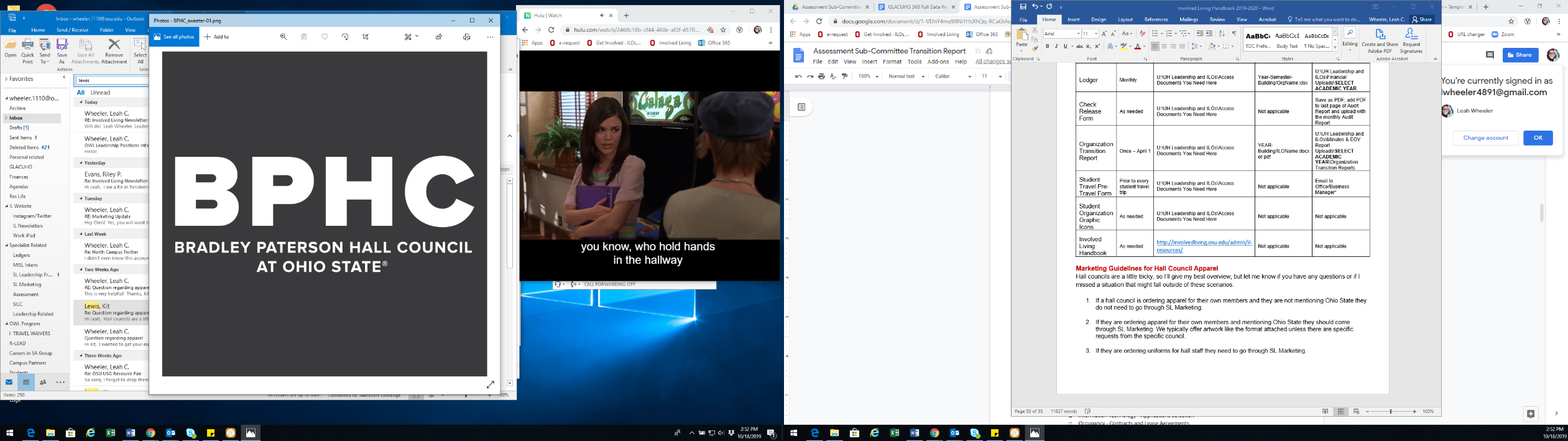 If Community Council is ordering apparel for their own members and mentioning Ohio State they should go through Student Life Marketing. They typically offer artwork like the format on the right unless there are specific requests. Contact our marketing specialist, Kit Lewis.1464@osu.edu, and submit a marketing request here: https://studentlife.osu.edu/secure/marketing/ If a Community Council is ordering uniforms for hall staff they need to go through Student Life Marketing. Involved Living HandbookTable of ContentsTitleNameContact InformationStart here…Leadership & Involvement SpecialistLeah WheelerWheeler.1110@osu.eduStart here for all questions not outlined in the handbook.  Start here for all ledger related questions.Start here to submit photos and advertisements for the Housing and Residence Education Instagram and Twitter account (140 characters max for Twitter).*Provide date and time you want it posted, pictures if possible, and a caption.Business Manager for Housing and Residence EducationApril AdkinsAdkins.358@osu.eduStart here with questions about financial policies, Workday, professional travel, tax exemption applications as well as reserving BuckID machines to collect student money. BuckID machines can be reserved through April.Assistant to the Director – Administrative Associate, Housing and Residence EducationPeter HansenHansen.453@osu.eduStart here for all questions regarding student travel and managing community council exec eRezLife access.Communication and Marketing ManagerKailee MisslerMissler.23@osu.eduStart here for questions regarding social media inquiries.Keith B. Key Center for LeadershipLocated on the second floor of the Ohio UnionCSLS@osu.edu Start here with questions regarding Student Activities resources made available to student organizations. The center comprises of a suite that houses the Student Activities Resource Room and some student organization offices.Marketing Specialist, Communication and Marketing ManagerStephanie Lingofelterlingofelter.2@osu.edu https://studentlife.osu.edu/secure/marketing/ Start here with general inquiries about marketing. To initiate a marketing project, a marketing request form must be completed (link on the left). Community Council Pairings A/HD Advisors Full-Time Staff Morrill Tower / Lincoln Tower 3 AHDs3 HDsArcher-Torres / Drackett / Lawrence Tower3 AHDs3 HDsMendoza-Norton-Scott / Blackburn-Haverfield 2 AHDs2 HDsJones / Nosker-Barrett1 AHD2 HDsHouston-Houck / Taylor Tower2 AHDs2 HDsRaney / Bowen / Busch-Halloran 1-2 AHDs3 HDsSmith-Steeb 2 AHDs1-2 HDsPark-Stradley 2 AHDs1-2 HDsBaker East-Baker West1 AHD1 HDSiebert / Morrison 1 AHD2 HDsBradley-Paterson / Mack-Canfield 1-2 AHDs2 HDsHall Complex / Houses / Res on 10th 2 AHDs2 HD/HCsMonthly ledger Due DateSeptember Friday, 10/7October Friday,  11/4November Friday,  12/9December Friday, 1/6January Friday,  2/10February Friday,  3/10March Friday,  4/7April Friday,  5/5May/EOY Friday,  5/26Monthly ledger Due DateSeptember Friday, 10/7October Friday,  11/4November Friday,  12/9December Friday, 1/6January Friday,  2/10February Friday,  3/10March Friday,  4/7April Friday,  5/5May/EOY Friday,  5/26Appendix DirectoryPage NumbersAppendix 1 – Advisor Important Dates for 2022-2023Note that deadlines are also reflected in this calendar18Appendix 2 – Recruitment Information to Collect19Appendix 3 – Community Council Recruitment Timeline20Appendix 4 – Organization Transition Report Details21-22Appendix 5 – Marketing Guidelines for Community Council Apparel22Appendix 6 – Resource Directory Where to find and access various resources23Mon. – Sat. August 15th –20th, 2022Move-In TimelineSun. August 21st – Sat. 27th, 2022Welcome Week Tuesday, August 23rd, 2022   Classes BeginMonday, September 5th, 2022Labor Day (no classes, offices closed)Tuesday, September 13th, 2022Community Council Exec Board Roster DueFriday, October 7th, 2022September Ledger Due Mon. 10/3 – Sat. 10/8, 2022Student Life Leadership WeekSunday, Sept 18th, 2022Involved Living Summit (for any student interested) Thurs., 10/13 – Sun.,10/16, 2022Fall Break (no classes, offices open Thurs & Fri)Sunday, October 30th, 2022Fall Registration Deadline for Student OrganizationsSunday, October 30th, 2022ILO President, ILO Treasurer, and ILO Advisor Training DueFriday, November 4th, 2022October Ledger Due Friday, November 11th, 2022Veterans Day (no classes, offices closed)Wed., 11/23 – Sun.,11/27, 2022THANKSGIVING BREAK (no classes, offices open Wednesday)Thursday, November 24th, 2022Thanksgiving Day (no classes, offices closed)Friday, November 25th, 2022Indigenous Peoples’ Day observed (no classes, offices closed)Friday, December 9th, 2022November Ledger Due Fri., 12/9 – Thurs., 12/15, 2022FINALS WEEKFri., 12/16, 2022 – Sun., 1/8, 2023WINTER BREAKFriday, January 6th, 2023  December Ledger Due Monday, January 9th, 2023  Spring Semester Classes BeginJanuary 2023Host Spring Retreat for your ILO exec board (before 1/31)Monday, January 16th, 2023Martin Luther King Day (no classes, offices closed)Friday, February 10th, 2023January Ledger Due Early February 2022 (typically around 2/11)ILO Exec Recruitment Deadline for RHAC + BSA (Exact date will be communicated at the end of Fall semester) Friday, March 10th, 2023February Ledger Due Sat., 3/10 – Sun., 3/19, 2023SPRING BREAKLate March or early AprilResidential Leadership Awards (EOY recognition event for CC/ILOs)Friday, April 1st, 2022 ILO Exec Recruitment Deadline (non-housing affected)Friday, April 7th, 2023March Ledger Due Wed., 4/26 – Thurs., 5/2, 2023FINALS WEEKFriday, May 5th, 2023April Ledger Due Friday, May 26, 2023EOY Ledger Due Monday 8/15Tuesday 8/16Tuesday 8/16Wednesday 8/17Thursday 8/18Friday 8/19Saturday/Sunday 8/20-21Things to Do:CC Centralized App OPENS, Move-InMove-In all week. Promote getting involved in Community Council (post positions you’ll have for your community)Move-In all week. Promote getting involved in Community Council (post positions you’ll have for your community)Move-In all week. Promote getting involved in Community Council (post positions you’ll have for your community)Move-In all week. Promote getting involved in Community Council (post positions you’ll have for your community)Move-In all week. Promote getting involved in Community Council (post positions you’ll have for your community)Move-In all week. Promote getting involved in Community Council (post positions you’ll have for your community)Monday 8/22Tuesday 8/23Tuesday 8/23Wednesday 8/24Thursday 8/25Friday 8/26Saturday/Sunday 8/27-28Things to Do:Host at least one Community Council Info Session, but also promote the CC app heavily in others ways too.Host at least one Community Council Info Session, but also promote the CC app heavily in others ways too.Host at least one Community Council Info Session, but also promote the CC app heavily in others ways too.Host at least one Community Council Info Session, but also promote the CC app heavily in others ways too.Host at least one Community Council Info Session, but also promote the CC app heavily in others ways too.Host at least one Community Council Info Session, but also promote the CC app heavily in others ways too.Host at least one Community Council Info Session, but also promote the CC app heavily in others ways too.Monday 8/29Tuesday 8/30Tuesday 8/30Wednesday 8/31Thursday 9/1Friday 9/2Saturday/Sunday 9/3-4Things to Do:Continue to promote for Community Council through social media, emails, etc. Last big push to recruit for the executive boardContinue to promote for Community Council through social media, emails, etc. Last big push to recruit for the executive boardContinue to promote for Community Council through social media, emails, etc. Last big push to recruit for the executive boardContinue to promote for Community Council through social media, emails, etc. Last big push to recruit for the executive boardContinue to promote for Community Council through social media, emails, etc. Last big push to recruit for the executive boardContinue to promote for Community Council through social media, emails, etc. Last big push to recruit for the executive boardContinue to promote for Community Council through social media, emails, etc. Last big push to recruit for the executive boardMonday 9/5Tuesday 9/6Tuesday 9/6Wednesday 9/7Thursday 9/8Friday 9/9Saturday/Sunday 9/10-11Things to Do:CC Centralized App CLOSES 11:59pm on SundayCC Centralized App CLOSES 11:59pm on SundayReview Applications. Schedule and conduct Interviews for Executive Board positions (if applicable). Review Applications. Schedule and conduct Interviews for Executive Board positions (if applicable). Review Applications. Schedule and conduct Interviews for Executive Board positions (if applicable). Review Applications. Schedule and conduct Interviews for Executive Board positions (if applicable). Review Applications. Schedule and conduct Interviews for Executive Board positions (if applicable). Monday 9/12Tuesday 9/13Tuesday 9/13Wednesday 9/14Thursday 9/15Friday 9/16Saturday/Sunday 9/17-18Things to Do:Last day for interviews. Send decision emails.Community Council Rosters DUECommunity Council Rosters DUEHost an executive board meeting sometime during this week. The Involved Living Summit is NOT considered in depth Community Council training and that should be done on the council level.  The IL Summit is more about developing them as leaders. Please reach out to the Leadership & Involvement Specialist if you have questions or would like assistance.Host an executive board meeting sometime during this week. The Involved Living Summit is NOT considered in depth Community Council training and that should be done on the council level.  The IL Summit is more about developing them as leaders. Please reach out to the Leadership & Involvement Specialist if you have questions or would like assistance.Host an executive board meeting sometime during this week. The Involved Living Summit is NOT considered in depth Community Council training and that should be done on the council level.  The IL Summit is more about developing them as leaders. Please reach out to the Leadership & Involvement Specialist if you have questions or would like assistance.E-board & advisors must attend Involved Living SummitAppendix 6 – RESOURCE DIRECTORYAppendix 6 – RESOURCE DIRECTORYAppendix 6 – RESOURCE DIRECTORYAppendix 6 – RESOURCE DIRECTORYAppendix 6 – RESOURCE DIRECTORYDocumentFrequencyWhere to ACCESS document?Save document as:Where to UPLOAD document?Assistant Director Fiscal ChecklistOnce a semesterhttps://buckeyemailosu.sharepoint.com/:b:/r/sites/ResidenceLife21-22SharedDocuments/Shared%20Documents/General/Financial%20Resources/Financial%20Docs%20%26%20Handouts/AD%20Fiscal%20Checklist%208-6-21.pdf?csf=1&web=1&e=3FFcNgMonth-AD-Building/ILOName.pdfhttps://go.osu.edu/ledgeruploadLedgerMonthlyhttps://buckeyemailosu.sharepoint.com/:f:/r/sites/ResidenceLife21-22SharedDocuments/Shared%20Documents/General/Financial%20Resources/Financial%20Docs%20%26%20Handouts?csf=1&web=1&e=zLjgC7Year-Semester-Building/OrgName.xlsxhttps://go.osu.edu/ledgerupload ILO Organization Transition ReportOnce a yearhttps://go.osu.edu/ilotransitionreportYEAR-Building/ILOName.docx or pdfhttps://go.osu.edu/ilotransitionreport Student Organization Graphic IconsAs neededAsk Leah Wheeler.1110@osu.edu Not applicable Not applicableInvolved Living HandbookAs neededhttp://involvedliving.osu.edu/admin/il-resources/Not applicableNot applicableILO Advisor Training PacketAs neededhttp://involvedliving.osu.edu/admin/il-resources/Not applicableNot applicableILO Exec Training Workbook As neededhttp://involvedliving.osu.edu/admin/il-resources/Not applicableNot applicable